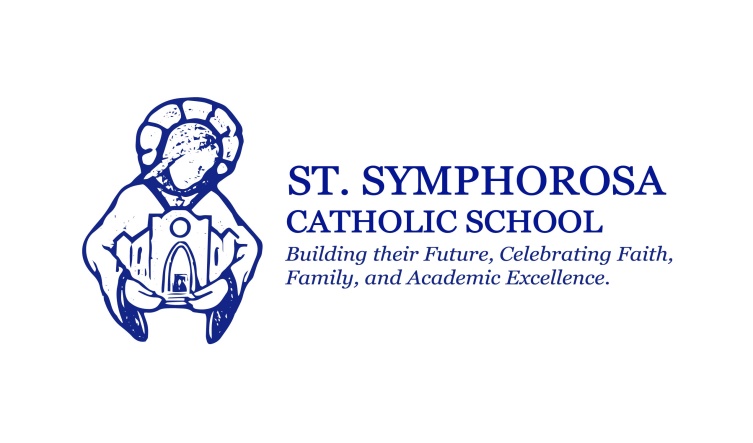 Hello families!Help your child's class win an ice cream party! Your child's class can enjoy this treat by sharing our new school video on Facebook! It's easy!Step 1Click HERE to view our video pageStep 2Just below our video, click the box marked "share". Select "Facebook" to post the video on your Facebook page. Encourage your friends to share!Step 3Simply screenshot your results and email it to  rbanden@stsymphorosaschool.org by Tuesday, May 3rd. The parent with the most shares will win an ice cream party for their child's class!Thank you for helping us spread the word about our amazing school!Richard BandenMarketing Director